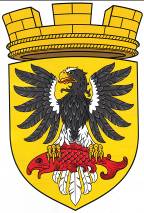                      Р О С С И Й С К А Я   Ф Е Д Е Р А Ц И ЯКАМЧАТСКИЙ КРАЙП О С Т А Н О В Л Е Н И ЕАДМИНИСТРАЦИИ ЕЛИЗОВСКОГО ГОРОДСКОГО ПОСЕЛЕНИЯот  18.  08.  2014                                                                                              № _656 -п__                    г. ЕлизовоОб уточнении вида разрешенного использования земельного участка с кадастровым номером 41:05:0101001:558Руководствуясь Федеральным законом «Об общих принципах организации местного самоуправления в Российской Федерации» от 06.10.2003 г. № 131-ФЗ, статьями 36, 37 Градостроительного кодекса Российской Федерации, ст. 15 Федерального закона «О государственном кадастре недвижимости» от 24.07.2007 г. № 221-ФЗ,     в соответствии с п. 12 Положения об информационном взаимодействии при ведении государственного кадастра недвижимости, утвержденного Постановлением Правительства РФ от 18.08.2008 г. № 618, Уставом Елизовского городского поселения, Правилами землепользования и застройки Елизовского городского поселения, утвержденными Решением Собрания депутатов Елизовского городского поселения от 07.09.2011 г. № 126 (с изменениями от 01.07.2014 № 634)     ПОСТАНОВЛЯЮ:	1.  Уточнить для земельного участка с кадастровым номером 41:05:0101001:558, расположенного в границах территориальной зоны коммерческого, социального и коммунально - бытового назначения  (ОДЗ 3), вид разрешенного использования  – «объекты торгового и коммерческого назначения». 2. Управлению архитектуры и градостроительства администрации Елизовского городского поселения направить данное постановление в филиал ФГБУ «ФКП Росреестра» по Камчатскому краю для внесения в государственный кадастр недвижимости сведений по уточнению вида разрешенного использования земельного участка с кадастровым номером 41:05:0101001:558.3. Управлению делами администрации Елизовского городского поселения опубликовать настоящее постановление в средствах массовой информации и (или) разместить на официальном сайте администрации Елизовского городского поселения в сети «Интернет».4. Контроль за исполнением настоящего постановления возложить на руководителя Управления архитектуры и градостроительства администрации Елизовского городского поселения  О.Ю. Мороз. 5. Настоящее постановление вступает в силу с момента его опубликования (обнародования).Глава администрацииЕлизовского городского поселения                                                                     Л.Н. Шеметова